先临三维校园招聘简章关于我们公司官网：www.shining3d.cn 先临三维科技股份有限公司成立于2004年12月3日， 2014年8月8日在新三板挂牌(证券代码: 830978)。先临三维致力于成为具有全球影响力的3D数字技术企业，推动高精度3D数字技术的普及化应用。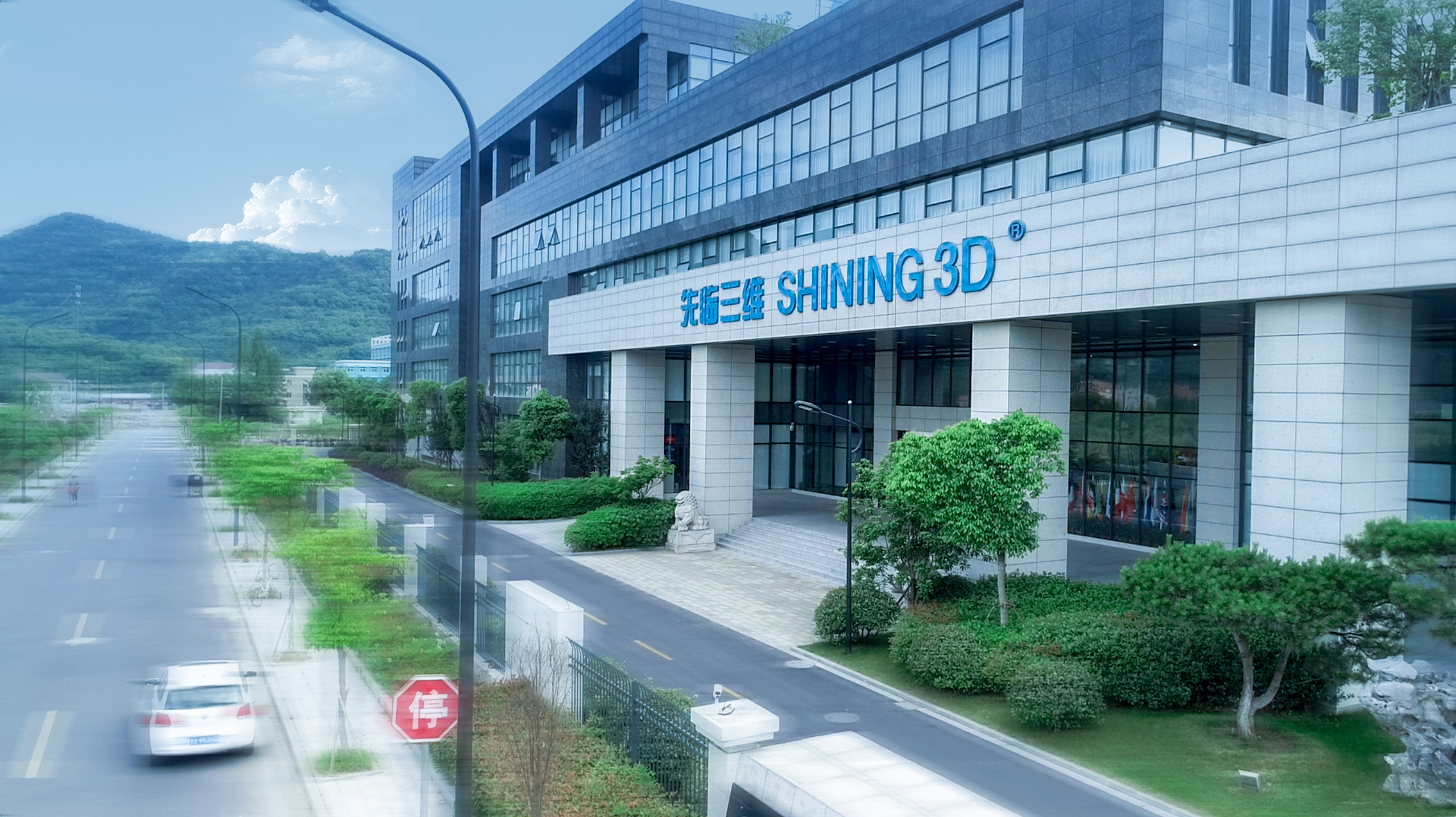 ▲公司3D产业园外景公司总部设于杭州，在成都、天津、德国斯图加特、美国旧金山等地设有子公司。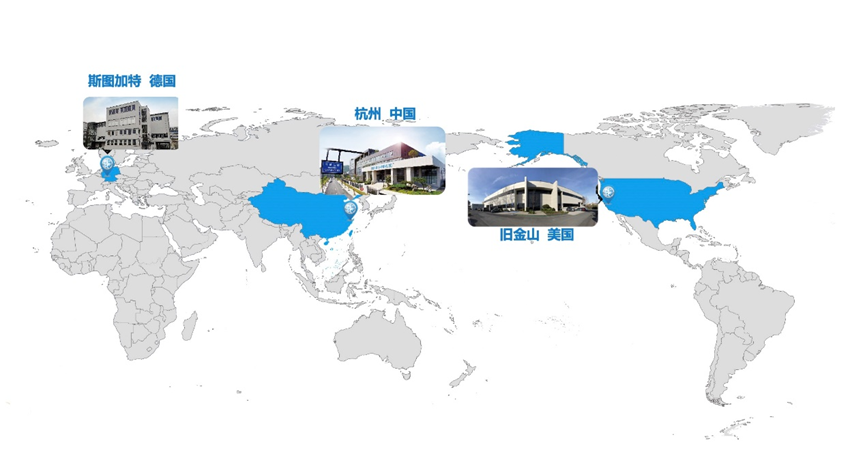 ▲公司的海外分支机构先临三维是全球为数不多的拥有自主研发的“从3D数字化到智能设计到3D打印直接制造”的软硬件一体化产品解决方案的科技创新企业，公司技术解决方案应用于齿科医疗，高端制造，消费&教育等领域，实现3D数字化设计、个性化制造与高精度全尺寸检测，帮助用户提高效率、增强品质、降低损耗。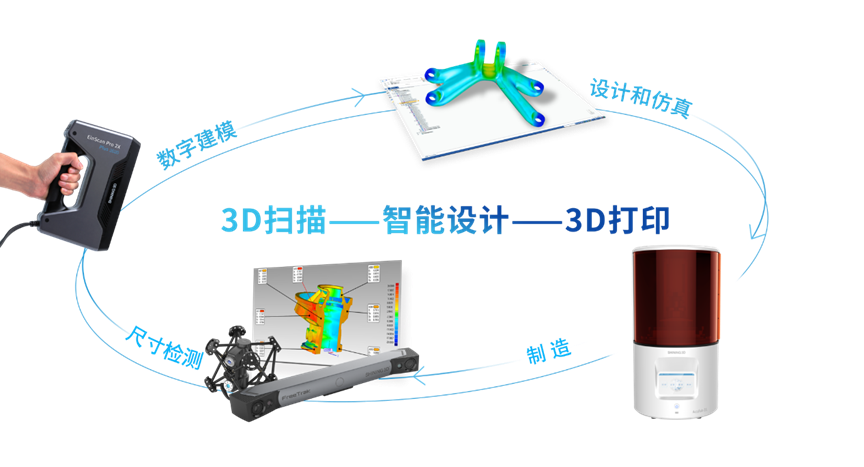 ▲智能制造解决方案公司自主研发了多项3D领域核心技术,建有省级重点企业研究院，是我国“白光三维测量系统”行业标准牵头起草单位。拥有员工近700人，研发技术人员占公司总人数30%。其中博士硕士占比三分之一，拥有多名教授级国家级专家。连续多年申报国家重点研发项目，拥有数百项知识产权，近百项软件著作权完成登记。公司连续多年高比例研发投入，每年研发投入超过营收20%。官宣视频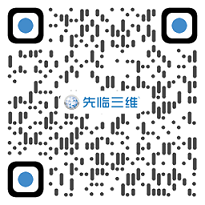 ▲扫码观看官方公众号平台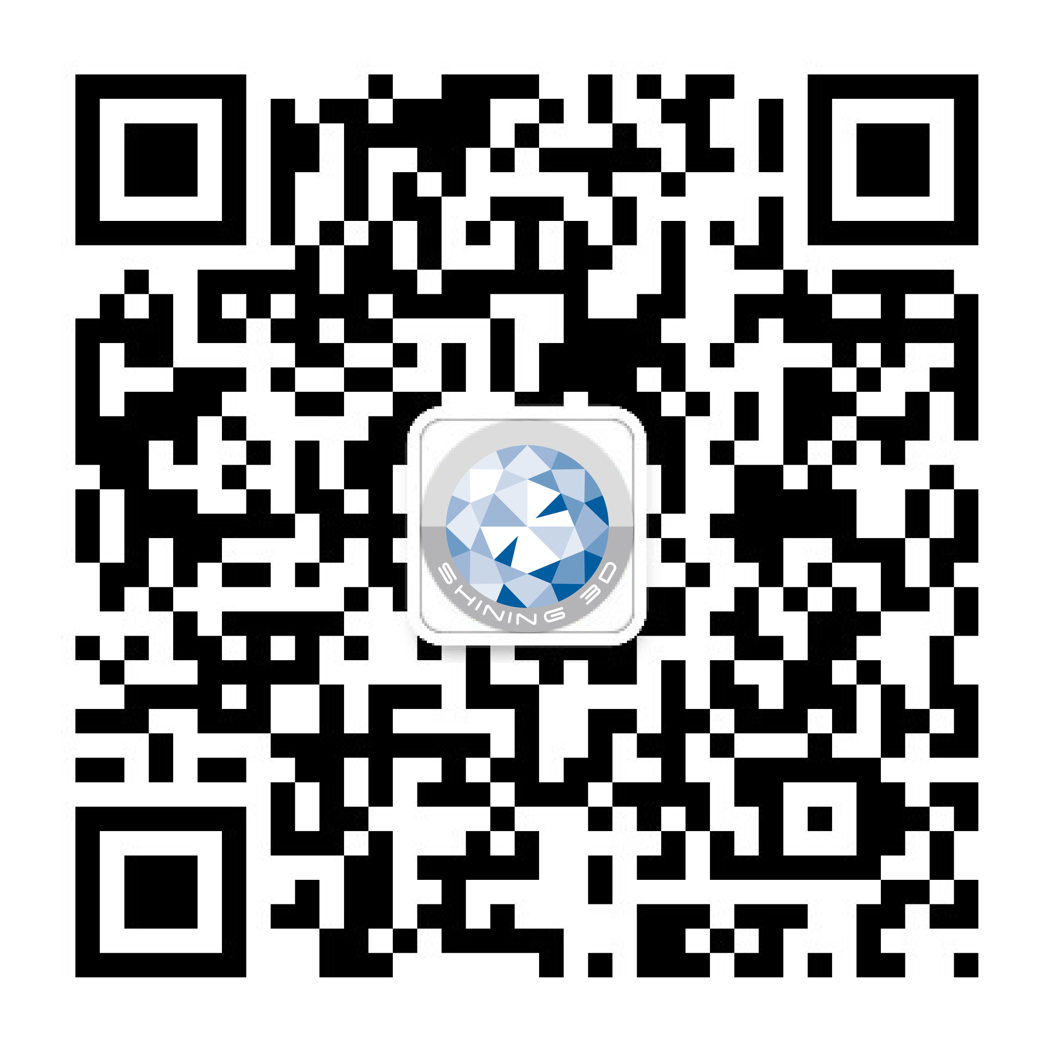 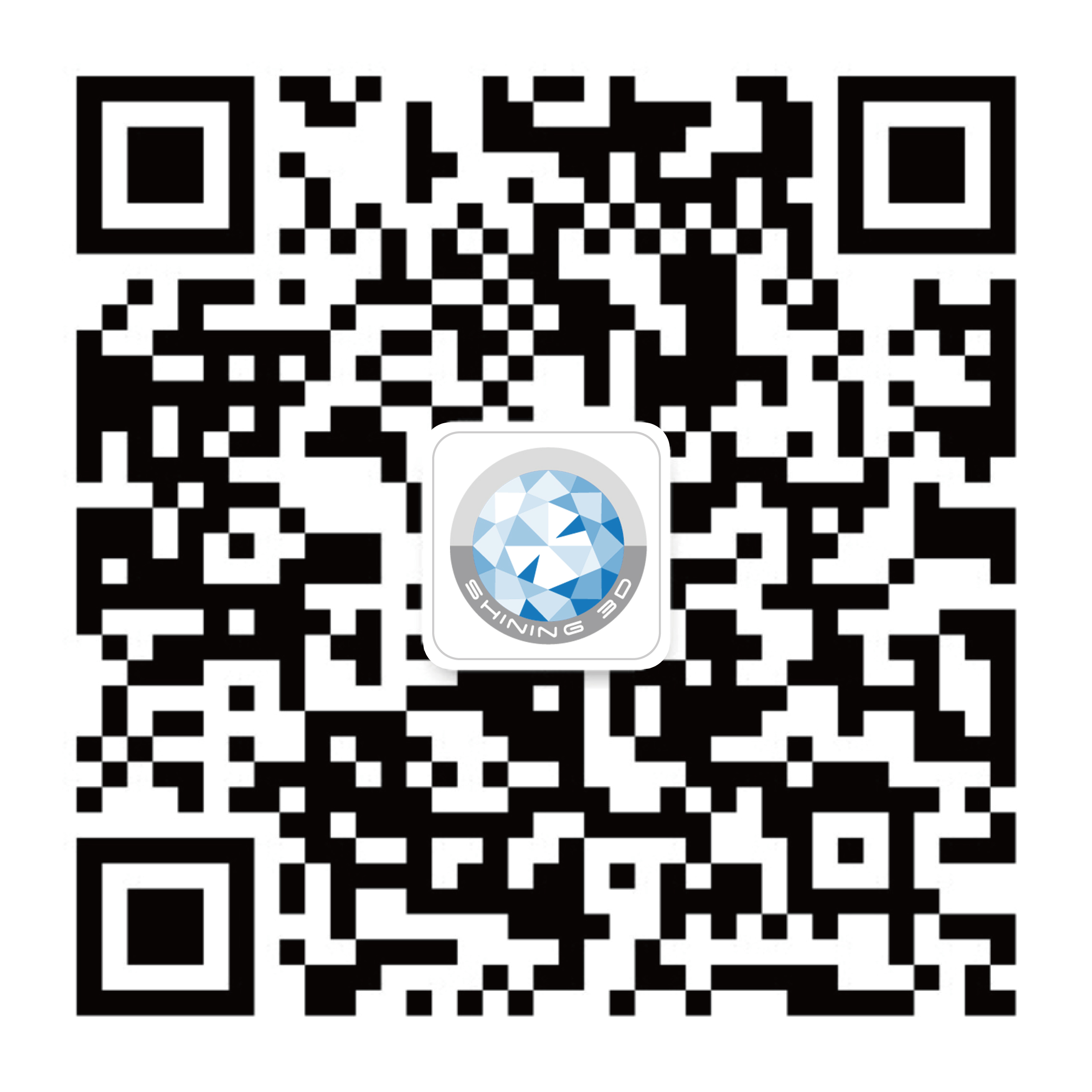                先临三维数字化齿科            招聘岗位速览软件研发类：硬件研发类                      其它研发类销售&技术支持&市场类：    供应链&职能类： 管培生类：校招流程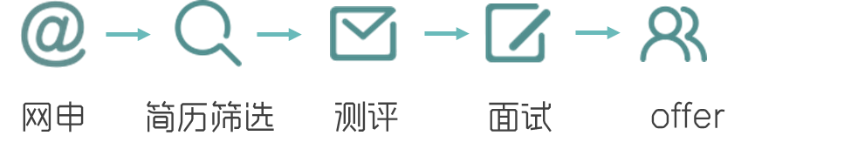 网申通道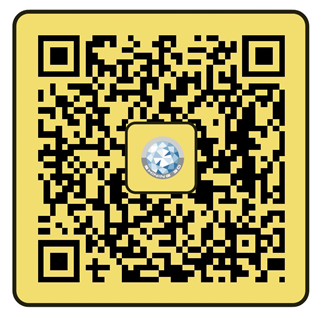 （扫描二位码可查看岗位详情投递简历）福利待遇及其它1.津贴：提供中餐补贴、全勤奖津贴、差旅补贴、自驾燃油补贴、（非自驾）滴滴打车福利等；2.福利：提供社会保险、公积金、带薪休假、年度体检、团建福利等；3.休假：每周5天工作制，双休，同步国家法定休假，灵活且人性化的考勤制度；4.办公环境：现代化科技型大楼，中高级物业管理，拥有免费停车场、运动休闲场地、母婴室等，为员工提供良好舒适的办公环境；5.团队氛围及成长：务实、平等、开放，学习型组织，拥有众多内外部培训机会。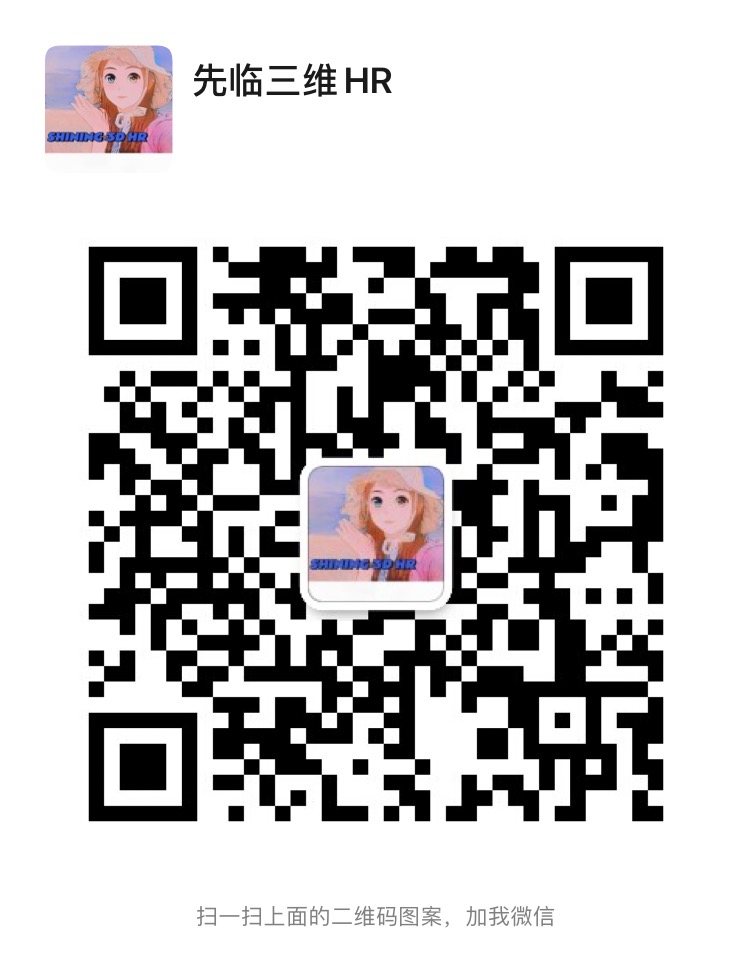 联系方式联系电话：0571-82999503 （张女士）邮箱：campus@shining3d.com  总部地址：杭州萧山闻堰湘滨路1398号先临三维科技园 
除总部外还有其它工作地点：杭州西湖区、成都、天津           